ГлавноеНовоеЛучшееДипломы+ТемочкиКартинкиЛэпбукиКонспектыРазработкиСценарииОформлениеПоделкиИгры1-4 класс5-9 класс10-11 класс Муниципальное бюджетное дошкольное образовательное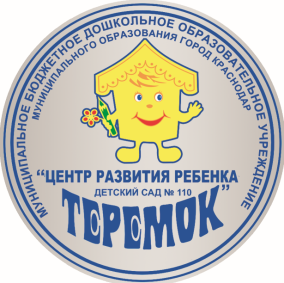 учреждение муниципального образования город Краснодар
«Центр развития ребёнка – детский сад №110 «Теремок»Развлечение:«Широкая Масленица»                                                                                  Музыкальный руководитель:                                                                                   Белан Э.Н.                                                                                   Дата: 26.02.2020г.Краснодар  2020 г.Сценарий развлечения «Широкая Масленица» Цель:- познакомить с традициями народного праздника «Масленица»- способствовать вовлечению родителей в организацию и проведение совместных с детьми развлекательных мероприятий- способствовать воспитанию интереса к народному творчеству- способствовать развитию внимания, ловкости в играх- способствовать созданию радостного чувства у родителей и у детей.Задачи:- организовать деятельность, способствующую совместным действиям взрослых и детей- создать условия для развития интереса к народным играм, танцам, потешкам- создать условия для активного участия в праздникеДействующие лица: ведущий, матрешка, весна и скоморох.Звучит «Камаринская» в записи, дети заходят и садятся.Матрешка: Здравствуйте, люди разные! Дельные и праздные!Скромные и рьяные, молодые и старые!Я зову к себе детишек, девчонок и мальчишек.Песни петь да плясать, старину вспоминать!Весну да Масленицу встречать!Таких нарядных и веселых видеть очень приятноА сердитые и хмурые- поворачивайте обратно!Я возьму с собой тех, кто любит песни, пляски, смех!Кто может собой похвалиться,Умеет петь, плясать, веселиться!Есть у нас такие? Не слышу!(дети хором отвечают)Матрешка: Масленицей провожали зиму и встречали весну. А в народе говорили: «В феврале зима с весной встречаются впервой». Праздник отмечали шумно, весело, с играми, потехами, поэтому Масленицу называли «широкой», «разгульной», «веселой», «хлебосольной»Название «Масленица»- от обильной масленой еды, которой угощались целую неделю. Масленица-это тряпичная кукла, одетая в платье, символ зимы.А вот и наша Масленица!(Под веселую музыку вбегает Скомороха Фома.Фома: Собирайся, народ! В гости Масленица ждет!Масленица блинная, сытная, старинная,С самоваром, огоньком, солнцем, снегом, ветерком!     Мы зовем к себе тех, кто любит веселье и смехЖдут вас игры, забавы и шутки,Скучать не будем ни минутки….Масленицу широкую открываем,Веселье начинаем!Матрешка: Ну, а плясать-то вы умеете?Фома: А я умею!Матрешка: Тогда все скорее в круг,Приглашай друзей, подругВсех пуститься в перепляс,Приглашаем мы сейчас!Исполняется Танец «Как на тоненький ледок»идут по кругу, поют и выполняют движения по тексту)Как на тоненький ледокСоберёмся все в кружок,Все потопаем, все потопаем.Будем весело играть,Будем ручки согревать,Все похлопаем, все похлопаем.Если холодно стоять,Мы похлопаем опятьПо коленочкам, по коленочкам.Чтобы стало нам теплей,Будем прыгать веселей,Все попрыгаем, все попрыгаем.Матрешка: Мы все пляшем да поем,А весна к нам все не идет,Давайте, ребята, Весну закликать!Дети: Весна, Весна, красная!Приди Весна с радостью!С великой милостью,С колосом сильнымХлебом обильным!Фома: Пойду поищу весну, куда это она запропала?(скоморох уходят)Матрешка: А мы солнышко в гости позовем и сразу станет теплее!Дети: Солнышко, покажись! Ясное нарядись!Выйди поскорее, будь к нам подобрее,Сядь на пенек, посвети денек!Матрешка: А если мы еще спляшем, нам еще жарче станет! Ребята поиграем в игру «Ручеек».Фома: И звали и кричали- все равно не идет!Весна: Здравствуйте, люди добрые!Я Весна- красна в гости к вам пришла!А давайте ка все вместе поиграем в «Карусель»Спойте мне песню о весне.Исполняется Песня «Масленица» (старшая группа)Пришло время Масленицу повеличать!Матрешка: Наша Масленица годовая-Она гостюшка дорогая!Она пешею к нам не ходит,Все на саночках разъезжает,У ней коники-то вороные,У ней слуги-то были молодые!Федора белая, румяная,Коса длинная, трехаршинная,Платье синее, ленты красные,Лапти желтые, головастые.Матрешка: Ребята, а вы знаете, какое любимое угощение было на Масленицу?Дети: Блины.Матрешка: Правильно, блины, они похожи на солнышко, такие же круглые и румяные.Матрешка: Ребята, а вы знаете, что масленицу празднуют целую неделю, устраивают игры да потехи, вот и мы сейчас с вами поиграем. Игры-аттракционы:1 Игра-забава «Перетягивание каната»(старшие, подготовительные группы)2. Народная забаваБой мешками на бревне - древняя народная забава. Правила совсем просты: сбить своим мешком, наполненным сеном, соперника, пытаясь самому удержаться на бревне. При этом запрещается касаться противника любыми частями тела или предметами. Кто первым сойдет с бревна, тот и проиграл.Матрешка: Ох, и талантливый народ на Руси у нас живет!И охотник и плотник и жнец и кузнец и отличный певец.Как начнет петь да плясать никому не устоять!МАСЛЕНИЧНЫЕ ЧАСТУШКИ:(подготовительная группа)Скоморох: Вы так весело играли,Пели песни и плясали!Вас за это наградим,Всех блинами угостим!Исполняется Песня «Блины»Матрешка: Хорошо повеселились,Только чаю не напились,в группу всех сейчас приглашаем,Там ждут вас блинчики с горячим чаем.Весна: Для вас готово угощеньеВсем на удивленьеУгощайтесь, гости дорогие,Вот блинчиков пара,Ешьте с пылу, с жару,Все румяны да красивы,А за праздник все скажем…Дети: (хором) СПАСИБО!песня «Прощай Масленица!»